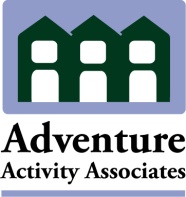 ADVENTUROUS ACTIVITIESAPPLICATION FOR THE LEARNING OUTSIDE THE CLASSROOM BADGEBefore completing this form, applicants must ensure that they have read and understood the AAIAC LOtC Provider Accreditation Criteria (available at http://www.adventurelotc.com/)In addition, applicants must satisfy themselves that they are eligible to apply for an LOtC badge through AAIAC as a Route 2 Adventurous Activities Provider (see http://www.lotcqualitybadge.org.ukfor more details).I undertake: - to provide accurate and representative information as requested - to co-operate fully with the inspection process- to make Adventure Activity Associates aware of any material facts that may have a bearing on the awarding of the badge either now or during the period for which the badge is awarded      Signature of applicant          ……………………………………………………      Print Name                           ……………………………………………………      Position                                ……………………………………………………      Date                                     ……………………………………………………This application should be returned to:Adventure Activity Associates Ltd www.adventureactivityassociates.co.ukMilden TowerMill RoadKingussieInverness-shirePH21 1LFOr email direct to:info@adventureactivityassociates.co.ukPlease circle/indicate the activities you provide:Name of Applicant or Applicant OrganisationAddress, telephone number and e-mail for main operating baseWho will be the main contact for this application and what is their job title?Address and contact details if different from aboveEmail address for badge to be issued to*this must be completed*I am applying for:More information is available at http://www.adventurelotc.com/1)  Direct accreditation 2)  Accreditation via an AAIAC      approved scheme3)  LOtC Top Up inspection If you are applying for (2) or (3) above please give details of your original accreditation.Accredited by:Date of accreditation:Date renewal is due:What (if any) is your website address?List any other accreditations currently held e.g. BAPA, AALS Licence, RYA, BC etc.Approximately how many participant days do you provide annually (i.e. 10 participants for a weekend would be 20 participant days).Are you a LOtC Route 2 provider as indicated above?Yes     NoDo you understand that your application will be measured against the AAIAC LOtC Provider Accreditation Criteria as detailed above?Yes     NoI have enclosed the appropriate application fee.1)Direct accreditation                                                                            £1005 (plus VAT @ 20%) total fee £12062)Accreditation via an AAIAC approved scheme                         £273 (plus VAT @ 20%) total fee £327.60*3)LOtC Top Up inspection  £615 (plus VAT @ 20%) total fee £738*Option 3 is only available to providers holding an existing AALS License  *Option 3 is only available to providers holding an existing AALS License  Please note that an administration fee may be levied on unsuccessful applications that do not proceed to inspection.Please note that an administration fee may be levied on unsuccessful applications that do not proceed to inspection.4x4 DrivingGhyll scramblingMountaineeringSledgingAbseilingGo kartingOrienteeringSnorkel and aqua lung activitiesArcheryGorge walkingPaintballSnowsportsArtificial climbing wallHang glidingParachutingStand Up Paddle BoardingAssault CourseHigh ropes coursesParaglidingSurfingAthletics & other sports e.g. trampoliningHill walkingPony trekkingSurvival SkillsAthletics & other sports e.g. trampoliningHorse riding - dressage, showjumping, cross countryPot-holingSwimming - pool, sea, natural watersBell-boatingHorse riding - dressage, showjumping, cross countryPowered safety/rescue craftSwimming pools in hotels, hostels or campsitesBoulderingHovercraftQuad bikingTeam BuildingBushcraftIce climbingQuad bikingTowed water sports / water skiingCanoeingImprovised raftingRock climbingVia FerrataCavingJacobs ladderRock hoppingWave skiingCaving - ArtificialJet skisRowingWeasellingClay pigeon shootingKayakingSail boardingWhite water raftingCoasteeringKite surfingSailingWhite water tubingCrate stackingLeap of FaithSand yachtingWild campingCycling (Road)Low ropes coursesSea level traversingWindsurfingDog sledgingMine explorationSegwayYachting (coastal and off-shore)Dragon boatingMountain bikingShootingZip wiresForest SchoolsMountain boardingSit on Top KayakingZorbing